                            THE PUNJAB STATE COOPERATIVE MILK PRODUCERS’ FEDERATION LTD.SCO 153-155, SECTOR -34 A, CHANDIGARH 160022.  EPABX NO. 0172-5041812-13-14                 Sealed tenders are hereby invited on the prescribed Performa for the purchase of following items:Interested parties may obtain detailed Tender Documents from the office of Consignee where tender is to be opened on any working day from (9AM to 5 PM) from 06-04-2017 11.00 AM to upto 12-04-2017 1.00 PM. The EMD Rs.20000 /- should be deposited through E mode only. If any clarification is required may contact on Phone Numbers given above. The Tender Notice may also be seen at Milkfed Website (www.verka.coop). TENDER (S) WITHOUT EARNEST Y ARE LI TO  BE REJECTED. The Consignee reserves the right to accept/reject any/ all tender(s) without assigning any reason whatsoever.                                                                                                                                       MANAGER PURCHASE                       THE PUNJAB E ERATIVE MILK PRODU FED LTDSCO NO.153-55, SECTOR-34/A, CHANDIGARH.NO.PSF/PUR/140A/2017 /304-307                                                       Dated: 05.04.2017M/s Degraphic Advertising& Marketing,SCO No. 6, Sector 30-D,Chandigarh .	Subject: Publication of Sealed Tender Notice on  06.04.2017.Dear Sir,Please find enclosed herewith  Sealed tender Notice. You are requested to send this Notice for publication on 06.04.2017  by consuming minimum space in the following News Papers.
         1)  Jag Bani , Paper Language (As Per DAVP Rate)         2)  Indian Express, Chandigarh/PB/HARYANA/ (As Per DAVP Rate)It is also requested to send cutting of this Tender Notice appeared in the above Newspapers along with Bill as well as copy of Tariff/rate for prompt settlement of your payment. Thanking you,                                                                                                 Yours faithfully,                                                                                               Manager Purchase,Encl.: As above.CC: Copy of the above is forwarded to the following for information and necessary action please. General Manager  Verka Chandigarh Dairy.Manager (F&A) Verka Corporate  Office.Incharge (Computer) with the request to release enclosed e tender Notice on verka Website.         Encl:  Sealed Tender Notice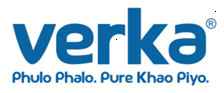  	                                 TENDER NOTICE                            	www.verka.coopSr.No       Name of the Items     Qty /     DurationConsignee/ Place of Tender Opening/ Contact NumbersTender Cost in         (Rs.)   E.M.D       (Rs.) Last Date of Submission of Tender FormDate  & Time of  opening of Tender1.Hiring of Refrigerated Vehicle capacity 2.5 MT At Verka Chandigarh Dairy,for Transportation of Ice-Cream in the state of Punjab,Haryana & Himachal Pradesh.OneG.M.  Verka  Dairy, Chandigarh (Ph 0172-5041901,5041928)     -20,000/-12.04.2017 upto1:00 PM12.04.2017at 3:00 PM